Make Thanksgiving Simple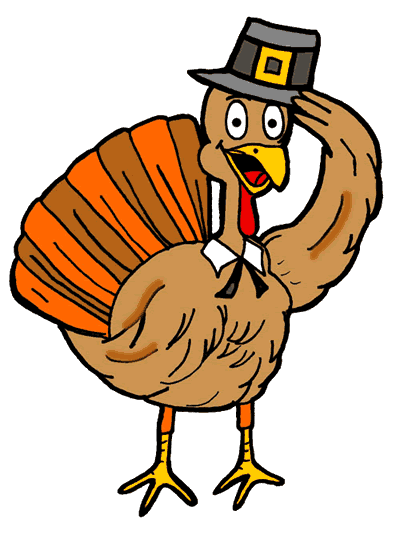 withSammy’s Take home MenuAll Orders must be Pre Paid and placed by Nov 15THComplete Dinner for up to 8 people includes:18 pound Roasted Turkey, Creamy Mashed Potatoes, Traditional Stuffing, Giblet Gravy, Cranberry Sauce, 1 Dozen Portuguese Rolls, Green Bean Casserole and Candied Yams, Pumpkin						$295Individual Turkey Dinner to go				$36.95					A la CartRoasted Turkey								$7.95 poundCreamy Mashed Potatoes for 6-10 people			$28.00Traditional Stuffing for 6-10 people				$26.00Corn Bread Sausage Stuffing for 6-10 people		$28.00Giblet Gravy								$15 per quartFresh Cranberry Relish						$15 per quartCranberry Sauce							$12 per quartPortuguese Rolls								$10.95 per dozCorn Bread								$12.95 9” roundCreamed Spinach							$17 per quartGreen Bean Casserole for 6-10 people				$28.00Candied Yams for 6-10 people					$28.00Roasted Cipollini Onions for 6-10 people			$30.00Creamed Onions for 6-10 people					$26.00Roasted Cauliflower for 6-10 people				$27.00Brussel Sprouts for 6-10 people					$27.00Roasted Butternut Squash for 6-10 people			$27.00Turnip Puree for 6-10 people					$27.00Soup										$18 per quart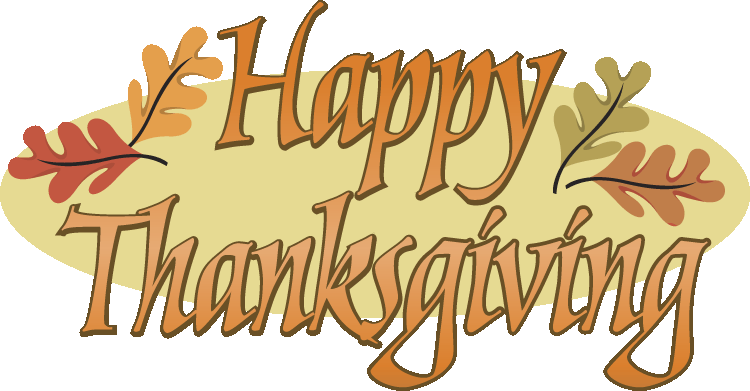 Pumpkin or Apple Pie							$24.00 eachPecan Pie									$26.00 eachChocolate Pie								$25.00 each 